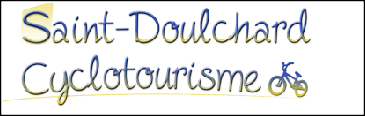 lundi 01 janvierJANVIER 2018DEPART SORTIES CLUB " STADE DES VERDINS Sortie le samedi départ à 14h00 avec le circuit le plus court du dimanche Départ également à 14h00 pour les sorties du mardi et du jeudilundi 01 janvierNous présentons à chacune et à chacun, ainsi qu’à votre famille et à vos proches tous nos vœux pour cette nouvelle année 2018 .Que la pratique du cyclotourisme renforce l’amitié et la convivialité au cours de cette année .Départ 9h00Circuit n°22 67Km                                                                       Numéro openrunner : 6680687St. Doulchard  Bourges – Trouy – Arçay – Lapan – D27 – Lunery – St. Florent – D27.D23 – Ste. Thorette – Marmagne – BerryBouy – St. Doulchard.mardi 02 janvierDépart 14h00Circuit n°2(Grand Parcours) 56Km	Numéro openrunner : 8199431St. Doulchard – D60 Berry Bouy – Mehun – D20 Quincy– D68 Corrançay – D68 et D123 Cerbois D123, D20 et à droite D113 Bois Grisson – Preuilly – D113 Villeperdue – D113 et D35 Somme – VO Les Varennes – Beauvoir – D107 Marmagne – D160 Berry Bouy – D60 St. Doulchard.jeudi 04 janvierDépart 14h00Circuit n°9(Petit Parcours) 51Km	Numéro openrunner : 6794514St. Doulchard – D60 Berry Bouy – D160 Marmagne – D107 Mehun sur Yèvre – D79 La Minauderie – D79 Chaumoux – D56, D104 et VO Les Millains – VO Les Moreaux – VO Bourgneuf – – D68 Vendegond – VO Le Montet – VO St Eloy de Gy – D160 et D104 Le Vernay – D104 St Doulcharddimanche 07 janvierDépart 9h00Circuit n°96(Petit Parcours) 65Km	Numéro openrunner : 8210283St. Doulchard – la rocade – D23 Pierrelay – D23 et D107 La Chapelle St Ursin – D16, D135 Morthomiers – VO Le Subdray – D103 St Caprais – D88E Arçay – D88 Louy - Levet - D71 Vorly – VO Le Colombier– D106 Plaimpied – D106 Bourges – St. Doulchard.mardi 09 janvierDépart 14h00Circuit n°30(Petit Parcours) 54Km	Numéro openrunner : 8199437Saint Doulchard – D104 le Vernay – D160 à gauche le Tronc – D160 Berry Bouy – D160 Marmagne– D214 et D107 Pont Vert – D150 et VO Bois de Grange – VO la Grenouille – VO La Chapelle Saint Ursin – D107E Pissevieille – D107 Trouy – D31 Plaimpied – D106 à gauche Bourges - Saint Doulchard.jeudi 11 janvierJANVIER 2018DEPART SORTIES CLUB " STADE DES VERDINS Sortie le samedi départ à 14h00 avec le circuit le plus court du dimanche Départ également à 14h00 pour les sorties du mardi et du jeudijeudi 11 janvierDépart 14h00Circuit n°19(Petit Parcours) 55Km	Numéro openrunner : 6849496Saint Doulchard – D60 Berry Bouy – D160 Marmagne – D107 Mehun sur Yèvre – D79 La Minauderie – D79 Chaumoux – D79 Vouzeron – D104 à droite à l’entrée de Vouzeron et D56 à gauche Allogny D104 et VO à gauche Les Millains – VO Les Moreaux – VO Bourgneuf – D68 Vendegond – VO Le Montet – VO St Eloy de Gy – D160 et D104 à gauche Le Vernay – D104 Saint Doulcharddimanche 14 janvierDépart 9h00Circuit n°105(Petit Parcours) 59Km	Numéro openrunner : 6628824St. Doulchard – D104 Le Vernay – VO La Brosse - VO Vasselay- VO Fussy – VO et D11 Lizy – D11Villeneuve – D131 Pigny – D131 et VO Guilleminge – VO Saint Goerges sur Moulon – VO Le moulin de St Georges- VO Saint Martin d’Auxigny – D170 et VO (à droite) Rogerin – – VO et D116 Saint Palais – D116 Le Barangeon - D20 Allogny – D20 Boursac – D20 et D104 St Doulchard.mardi 16 janvierDépart 14h00Circuit n°31(Petit Parcours) 55Km	Numéro openrunner : 8199449Saint. Doulchard – D104 et D160 à gauche Le Tronc – D160 Berry Bouy –D160 Marmagne – D160 Marmignolle – D160, D23, D160 et D16 Villeneuve sur Cher – D16 et D27 Saint Florent – N151, D28 et VO à gauche Chamfrost – VO la Mort aux Anes – D103 à gauche Saint Caprais – D103 Le Subdray – VO Morthommiers – D135 et D16 La Chapelle Saint Ursin – D16 Bourges – Saint.Doulchard.jeudi 18 janvierDépart 14h00Circuit n°40(Petit Parcours) 56Km	Numéro openrunner : 8205384St. Doulchard – La Chapelle – Villeneuve – D35 St Florent et traverser le pont D27– Ste Thorette – Marmignolle – Marmagne – Berry-Bouy - St. Doulchard.dimanche 21 janvierDépart 9h00Circuit n°68(Petit Parcours) 58Km	Numéro openrunner : 6670054Saint Doulchard – Le Creps – D33 le Petit Marais – VO à droite Nérigny – VO et D155 à gauche Sainte Solange – D46 et VO à gauche les Poirioux – VO l’Ouche - VO et D56 Soulangis – D56 le Bois de Vèves – VO à droite et D11 Menetou Salon – D59 Quantilly – D59 Saint Martin d’Auxigny – VO Ville – VO la Breuille – VO Vasselay – VO à droite à la sortie la Brosse – VO le Vernay – D104 Saint Doulchard.mardi 23 janvierDépart 14h00Circuit n°49(Petit Parcours) 60Km	Numéro openrunner : 8202177St. Doulchard – Vasselay – La Rose – Les Rousseaux – Le barangeon – D20,D25 Les Giraudons – Les bardys – Les Crots- de-veaux –Menetou – Parassy – St Michel – Asnières – St Doulchard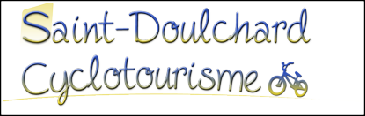 jeudi 25 janvierJANVIER 2018DEPART SORTIES CLUB " STADE DES VERDINS Sortie le samedi départ à 14h00 avec le circuit le plus court du dimanche Départ également à 14h00 pour les sorties du mardi et du jeudijeudi 25 janvierDépart 14h00Circuit n°63(Petit Parcours) 59Km	Numéro openrunner : 8202249St. Doulchard – Bourges – Plaimpied – Lissay-Lochy – D28.D73 –Vorly – D71 Levet – D88 et C1 Forêt de Soudrain – C1 Ste Lunaise – D73 le Grand Chemin – D88 Arçay – VO Lazenay – VO et D31 Trouy – D73 Bourges - St. Doulchard.dimanche 28 janvierDépart 9h00Circuit n°27(Grand Parcours) 69Km	Numéro openrunner : 6849584Saint Doulchard – D104 Vouzeron – D104 et VO La Loeuf du Houx – D926 et D182 à droite Vouzeron – D30 Saint Laurent – VO à droite et VO à gauche le Village aux Rois – VO, VO à gauche et D30 à droite Vignoux sur Barangeon – VO et D30 Foëcy – D60 Mehun sur Yèvre – D60 Berry Bouy – D60 Saint Doulchard.mardi 30 janvierDépart 14h00Circuit n°80(Petit Parcours) 65Km	Numéro openrunner : 8202275St. Doulchard – Les 4 vents – St Germain – Osmoy – Savigny – D976, 66 – Crosses - Avord – Farges Nohant – Moulins – St Germain – Bourges - St. Doulchard.